animal journalSupplementary materialUse of Geographic Information System tools to Predict Animal Breed Suitability for Different Agro-Ecological ZonesMaria Lozano-Jaramillo1*, John WM Bastiaansen1, Tadelle Dessie2, Hans Komen11Wageningen University & Research Animal Breeding and Genomics, P. O. Box 338, 6700 AH Wageningen, The Netherlands2International Livestock Research Institute, P. O. Box 5689 Addis Ababa, Ethiopia *Corresponding author, e-mail: maria.lozanojaramillo@wur.nlSupplementary Figure S1. Characterization of the environmental variables (see Supplementary Table S1 for abbreviations) at the current distribution of each chicken breed.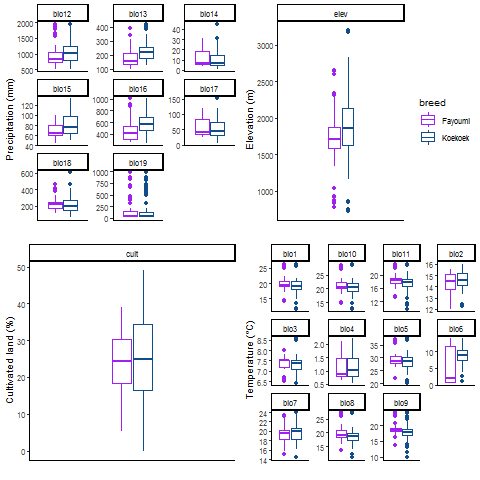 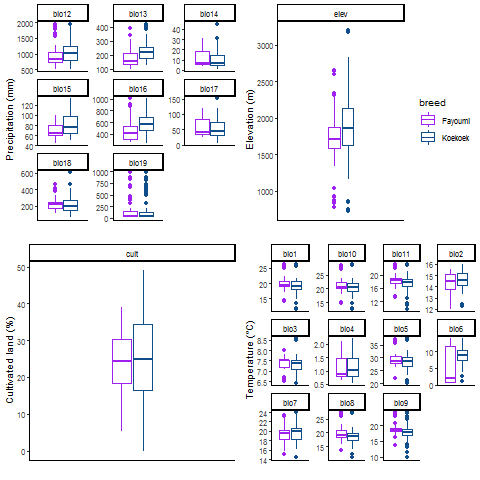 Supplementary Table S1. Environmental variables used to build the distribution models.Environmental VariableDescriptionBIO1Annual Mean TemperatureBIO2Mean Diurnal Range (Mean of monthly (max temp - min temp))BIO3Isothermality (BIO2/BIO7) (* 100)BIO4Temperature Seasonality (standard deviation *100)BIO5Max Temperature of Warmest MonthBIO6Min Temperature of Coldest MonthBIO7Temperature Annual Range (BIO5-BIO6)BIO8Mean Temperature of Wettest QuarterBIO9Mean Temperature of Driest QuarterBIO10Mean Temperature of Warmest QuarterBIO11Mean Temperature of Coldest QuarterBIO12Annual PrecipitationBIO13Precipitation of Wettest MonthBIO14Precipitation of Driest MonthBIO15Precipitation Seasonality (Coefficient of Variation)BIO16Precipitation of Wettest QuarterBIO17Precipitation of Driest QuarterBIO18Precipitation of Warmest QuarterBIO19Precipitation of Coldest QuarterELEVElevationCULTTotal cultivated land